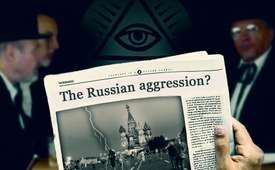 The Russian aggression?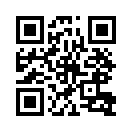 This documentary provides you with a compact 100-year overview of Russia's military and political development – in comparison to the USA and NATO. 
It shows how secret societies are steering the world affairs with great skill from the background for their interest in absolute world power. Recognize from this the "relationship of aggression" of the great powers surrounding us.How aggressive is Russia? In 35 minutes, the following documentary provides you with a compact 100-year overview of Russia's military and political development – in comparison to the USA and NATO. Recognize from it the “relationship of aggression” of the great powers surrounding us.


One can understand world history in its past, present and future development only if one has understood that in addition to our visible social systems such as politics, economy, science, military, religion, etc., there are also secret groupings and their systems that operate from ambush. 

They have powerful influence, they set the course at all levels, and so they rule and govern without the hard-working world population being aware of them, let alone knowing who they are. They are groups that have long since taken control of the world's financial flows with great skill and in this way exert influence on every country in the world: they manipulate every policy, every military, every economic system, every science, every culture, religion, ideology and whatever else exists. They operate invisible to the human eye. For centuries, these groups have secretly worked out strategies and plans to control the entire world. 

In their consciousness they do not count themselves among any nation or race in the world. The world itself is their focus. They do not want to rule over a village, a city or any country. They do not even want to rule over one or two continents - they rather strive for the ultimate world domination. 

And in order to achieve this incredible goal, they made plans right from the beginning how their secret organization could become master of all countries of the world. For these global players, the individual countries and continents are nothing more than soulless playing fields on their Monopoly board. The hard-working peoples are merely interesting and useful to them but are completely meaningless in ethical and moral terms.

So, their thinking does not correspond to that of the general people. As a rule, ordinary mortals do not think any further than just in front of their nose. These manipulators organized in secret societies, on the other hand, think in decades and centuries. 
 To be able to control a single major power, they sacrifice - without batting an eyelid - entire countries and cultures. 
But in order to be able to control all countries and great powers of this world, they do not shy away from destabilizing them all beforehand. Thus, they organize chaos, fictitious threats, wars and terror of all kinds. And they can do this easily because they have budgets in the trillions. 
They are unscrupulous financial oligarchs who, since money has existed, have manipulated almost the entire flow of money on earth into their private hands. Their founders were, as it were, the inventors of money. They invented money with no other intention than to control everything through the flow of interest and compound interest. 

Since the time when even statesmen borrowed their money, this secret money and economic society has been manipulating our politicians and visible leaders at will. Their organizations have been influencing all countries of the world for several hundred years. 

Let's summarize so far: One can only understand the following 100-year review of politico-military developments in this world if one understands that there are oligarchies organized in secret societies, which strategically think in centuries. 
To be able to dominate the peoples of the earth, they are planning the strategic destruction of all powers, large and small, in processes lasting from decades to centuries. 
Sometimes they plan the fates of nations such as three world wars, as clearly outlined as early as 1871 by Albert Pike*, a 33° freemason. First, a 1st World War must serve to overthrow tsarist Russia. A 2nd World War must help to found the State of Israel and strengthen communism. 

A 3rd World War must be started by controversies between Muslim leaders and political Zionism. The rest of the world, however, should be drawn into this conflict until it is completely exhausted at all levels. So, the satanic plan of the 33° freemason and Satanist Albert Pike in 1871.

Thus, through their paid vassals, they infiltrate all kinds of governments and systems whose countries they have strategically and systematically undertaken to subjugate. With their terror management they begin to destabilize whole countries from the inside by organizing all kinds of grievances, chaos and hopelessness. Because the working peoples had a downright childlike and therefore unsuspecting trust in their governments and systems, these global strategists could afford to realize great scenarios of peoples, like gigantic scripts, to the horror of the nations. This even includes great popular uprisings, revolutions, preparations for war, military alliances, sanctions and much more. 
So, when a military alliance, a military pact, is built around a country, for example, this does not mean that the threat that is being faced actually contains the danger that it represents. Here is an example: If these people have Europe in their sights, that is, if they want to bring the whole of Europe under their control, they do not act so clumsily that they come out against us Europeans with a grim expression and clubs, as in the olden days. 

They strategically prefer to first win us as partners, to ensnare us as friends, so to speak. To do this, they first begin to infiltrate all of Russia. For Russia, too, stands in the way of their claim to world domination as a rivaling world power. 
Here it would be even more impossible to appear clumsily with a club in the hand. Therefore, Russia must first be secretly destabilized and weakened from within. 
So first of all, Russia must be infiltrated with well-meaning ambassadors, promising business models, and much more. Everything happens secretly from within. Russia is deliberately divided and destabilized by mismanagement, ideologies, revolutions of all kinds, until the whole world panics about Russia. 
This was the strategically planned prelude to breaking the power of Europe. Now a prerequisite has been created for mobilizing all surrounding countries with a military alliance against Russia. Once this alliance - in our case NATO - has been formed, the panic counter reaction to provoke is a military alliance with the Eastern Bloc, the so-called Warsaw Pact 
(*Military Assistance Pact under Soviet leadership - 1955-1991). 
It should be noted that both the one and the other military alliance were conjured up, possibly even organized, by one and the same intelligence organization. 
Those uninterrupted mutual threats, up to the zenith of a nuclear threat, as it happened between 1947and 1989, went down in history as the Cold War (*Political permanent conflict between the great powers USA/USSR incl. arms race). 
This was intended just like that, for no citizen of the earth wants to experience how this world is swallowed by a nuclear fireball. That was exactly the plan - this cold shiver on the back, this deathly terror in everyone's neck - this Cold War. 
Now, strategically, a Russian peace apostle is sent, of course from among the mentioned secret societies, who manages to dissolve the threatening military alliance of the Eastern Bloc before a trembling world. 
A new wonder of the world has happened - almost overnight, the entire Soviet Union is falling apart – milestone reached: Russia has been destabilized for the time being, and so we can now gradually tackle the second strategic, but still priority goal - namely the conquest of Europe, which was planned from the outset. 
The successful infiltrators of Russia are now moving into Brussels and turn to a strategic development together with all of Europe towards the final subjugation of the evil enemy Russia. 
In doing so, of course, they do not explain to the people in Brussels that it was basically not Russia but they themselves who were the red danger. 
The same secret societies which have weakened and destabilized Russia from within are now seeking to finally destroy Russia as a great power from the outside. Now the global players have Europe and Russia in their hands at the same time – a classic WIN-WIN situation but for the global strategists alone and just among themselves. 
From now on, these homeless journeymen first play off the two great powers Russia and Europe against each other. NATO, consisting of most European countries around Russia, which in the end also have to be weakened and subdued, they are now supposed to wage that Third World War, which has been on the pending list of  the mentioned secret societies since Mazzini's time (*1848: Italian revolutionary - March Revolution). 
So not just anything one of them has arisen from those intentions that the world press has been deceiving us about trying to make us believe for decades. For also the world press is in the hands of the so-called secret societies. 
In every single political-military development reported by the mainstream, the exact opposite can be the case. In order to bleed countries dry, no sacrifice is too big for the mentioned global strategists, no nation or culture too valuable. 
After these indispensable preliminary considerations, we will now look at the history of NATO accessions, namely the eastward expansion, from the standpoint just mentioned: We are at the very strategic moment when the first prearranged work has been done, that is, when Russia has been weakened from within and denigrated as an enemy of the world from the outside. The infiltrators are beginning their move to Brussels. Here in the West, of course, they are not perceived as part of the secret organization that overthrew the Russian Tsar 100 years earlier and deliberately ruined a united and peace-loving Russia. Here in Europe, they appear in the spotlight of public reporting as peace apostles. 
We celebrate them as saviors at the last minute last-minute saviors, moving into European thinking and Parliament under the sound of people-uniting fanfare, so to speak.


NATO accessions / Eastward expansion
In 1990 Russia, under the leadership of the 33° freemason Michael Gorbachev, made possible a reunification of the former German Democratic Republic, or GDR for short, with the Federal Republic of Germany, or FRG for short. Thus, Russia enabled the new all-Germany to join NATO. Russia withdrew its troops from the German Democratic Republic. 
As the only counterpart, The only counter value demanded by Gorbachev demanded was that no further NATO expansion to the East should take place. This was promised by the US administration and Germany in a brotherly spirit.

Shortly after the withdrawal of Russian troops, however, NATO began its eastward expansion under US rule - in other words, its policy of encircling the Russian Federation. This was as follows: Already in 1997, less than seven years after this promise, NATO began to conduct the first accession negotiations with Poland, the Czech Republic and Hungary. And in 1999, the first treaty-breaking NATO accessions, the so-called eastward expansion, began. At this point, the neutral observer puts himself in Russia's shoes and asks himself whether he sees the new US partner more as a friend or as an aggressor, while the latter installs its treaty-breaking NATO enlargement right on Russia's doorstep.


Thus, on March 12th, 1999, at first Poland, the Czech Republic and Hungary joined NATO first. And the previously hollowed out Russia once again watched without aggression, as in old times before its infiltration. Quite obviously this encouraged the US administration to continue the NATO accession negotiations on Russia's doorstep.
At this point, it should again be remembered that the Russian infiltrators are systematically leaving Russia because Russia is now to be released for conclusion, or for [?] being hit. 
Since the real aggressor inside Russia has retreated, in other words, Russia is now back in its traditional mentality.

Only five years later, on March 29th, 2004, seven more Eastern bloc countries joined NATO: Bulgaria, Estonia, Latvia, Lithuania, Romania, Slovakia and Slovenia. 
And Russia was still, or once again, watching without aggression.

It was only in 2008, when NATO wanted to lead Ukraine to join the EU and thus NATO, that Russia visibly began to move. And this only after Ukrainian President Yanukovych had refused any EU and NATO membership - for EU and NATO are just interchangeable terms for one and the same thing. 
The EU has nothing whatsoever to do with the peoples of Europe. The EU is exclusively an operational platform of NATO and its transatlantic financial oligarchs, meaning economic dictators. 
So, when Yanukovych refused to join the EU/NATO, he was overthrown on the spot in 2014 in a US operation under false-flag, and Poroshenko, an EU/NATO-friendly candidate, was put in his place.


But again, Russia did not respond with aggression or military equipment. Only through extreme skill and highly tactical political measures did Vladimir Putin succeed in bringing the Crimea, Russia's most important military and strategic position on its Western front, back to Russia through free elections. This extremely self-controlled and exclusively political act of defense was nevertheless immediately branded by the entire world press as a dangerous Russian aggression.

The world press, however, did not consider the further advancement of the US administration and NATO as an aggression at all. Despite repeated breach of contract against Gorbachev, they managed to integrate Albania and Croatia into NATO on April 1st, 2009. And again Russia remained silent, without aggression. At long last, on June 5th, 2017, the US-dominated NATO also took over the Balkan state of Montenegro.


Here once again the treaty-breaking NATO accessions, the so-called eastward enlargement:
March 12th, 1999 Poland, Czech Republic, Hungary. 
March 29th, 2004 Bulgaria, Estonia, Latvia, Lithuania, Romania, Slovakia, Slovenia. 
April 1st, 2009 Albania, Croatia
June 5th, 2017 (Balkan state) Montenegro
While Russia is condemned in the world press and mainstream media in a completely uniform manner as an aggressor and warmonger - though Russia, as just mentioned, has acted completely without aggression - the US administration has, in the 231 years of its existence since 1776, waged wars of aggression more than 220 times, intervened militarily or was involved in war-like actions, for example through secret service involvement in terrorist attacks, coup attempts and coup d'états on the territory of another state. Yet the USA itself was not attacked one single time. As a reminder, here is an excerpt from the wars waged by the US since 1979:

1979 Afghanistan (CIA) -1992
1980 El Salvador [CIA] -1994
1986 Haiti (CIA) -1994
1987 Lebanon
1990 2nd Gulf War (Iraq)
1991 1st Iraq war 
1992 Somalia -1991/1995
1995 Bosnia
1999 Kosovo
2001 Afghanistan
2003 2nd Iraq war
2011 Libya
2013 Syria
2014 Ukraine

And yet the world press does not denounce the USA as an aggressor with its more than 220 wars since its existence, but Russia. Here the strategic plan behind it all becomes unmistakably apparent.


At this point, moreover, the mainstream indoctrinates the world with the conviction that the NATO military alliance was formed in response to previous Russian aggressions.

But even this does not correspond to the true situation. Anyone who knows the strategies of the secret societies described above and compares them in the light of mainstream information to the world public can see that the exact opposite was the case. For long before the infiltrated Russia took military alliance measures, which means it was literally whipped into the Warsaw Pact (*military assistance pact under Soviet leadership - 1955-1991), the USA with its aggressive NATO was striving quite openly for world domination - its so-called new world order, in other words:



The Warsaw Pact was nothing more than a strategically, insidiously enforced counter-alliance; in other words, the substantially still existing Russia had to defend itself against the NATO impertinences – that's exactly how it was planned. But the accusations of aggression were always made only against Russia.
So, the Warsaw Pact was a military assistance pact of the Eastern Bloc states for the preservation of the existence of the Russian Federation. It existed during the period from May 14th,1955 to July 1st, 1991. 
The Warsaw Pact was quasi an enforced self-defence pact of the “Eastern Bloc” against the North Atlantic Pact (*Treaty of Nations, which established NATO) of the West, which means the NATO, founded in 1949 under the leadership of the USA.

Decisive for the foundation of the Warsaw Pact were the so-called Paris Treaties of May 5th, 1955.

Russia felt threatened by the Paris Treaties for the following reasons:
The Paris Treaties are an international treaty that contains the extremely important so-called Treaty of Germany. This ended the occupation regime in West Germany, abolished the occupation statute and restored partial sovereignty to the Federal Republic of Germany. 
But who drew up these Paris Treaties, which threatened Russia? 
It was the six ECG states (*EU Defence Pact), together with Great Britain, the USA and Canada, which held a Nine Power Conference there. 
It was there that the US Eisenhower Cabinet and Britain's Churchill Cabinet declared their willingness to station forces on the European continent. 

Of course, the Soviet Union protested against this declaration to the fullest, because this decision enabled the Federal Republic to join NATO on May 9th, 1955 and to re-establish its own army. But these Paris Treaties were concluded and also implemented against all political protests of Russia.


In other words, it was the previous aggression of the Anglo-American-led Nine Power Conference and its new militarization of Germany that threatened Russia. 
Thus, the Warsaw Pact was in reality a military defence alliance of the Eastern Bloc countries and not an aggressive offensive pact of the Soviet Union, as consistently portrayed by the media. 
The members of the Warsaw Pact were, without exception, those countries which, after clever destabilization and infiltration, can now be found in NATO: Albania, Bulgaria, ex-GDR, Poland, Romania, Czechoslovakia, Hungary.


At the end of this 100-year review, it is important to remember part 1 of this documentation. Who were the real aggressors from the Soviet Union? 
The more than 100 million dead as a result of the Marxist ideology and all sorts of cruelties give the answer: Russia was infiltrated and destabilized in 1917 according to one and the same pattern as repeated in Ukraine in 2014, or with the so-called Arab Spring and all the color revolutions etc.


Anyone who examines all these destabilizations and wars meticulously, i.e. extremely carefully, will come to the following highly explosive conclusion: Russia's infiltration was caused by one and the same association which is now making trouble again in the Ukraine.
But Ukraine would again be a completely separate study in its own right, which would go beyond the framework set here. But this much can be said without protection: The masterminds behind both the Russian infiltration of 1917 and the Ukraine in 2014 all come from one and the same political-religious secret society. The leadership of this secret society is held by financial oligarchs, media moguls, warmongers and the like. At the top of this pyramidal power structure, however, a Luciferian sect, an extremely inhuman and therefore satanic sect can be identified. 
One and the same masterminds have already moved their thrones back to Shanghai, where they can continue to rule unchecked via the Shanghai Cooperation, the Eurasian Alliance for Politics, Economy and Security. 

With their tactical moves which are destabilizing our perception, as always, they are several decades ahead, and this is commonplace in this club. And thus, of course, also our historiography.

But here is a final look at the original Russia: Before Russia's infiltration in 1917, Russia was an extremely unified and socially competent federation, and this is still expressed today by an accent-free uniform Russian language from Minsk to Magadan. 

Russia was previously a living organism of peoples with an incomparable unity despite its extraordinary diversity of peoples.

But then came the history of the Soviet Union, which lasted from 1917-1991.
It began in 1917 with the October Revolution by the Bolsheviks, led by the Marxist Vladimir Ilyich Lenin, alias Vladimir Ilyich Ulyanov, and ended with the Alma-Ata Declaration of December 21st, 1991 – that was the contractual declaration that the Soviet Union was dissolved.
But the Bolsheviks' highest heads were those radical secret allies who made the unsuspecting Russian proletarians to be their breadwinners. 
Likewise, their Social Democratic Workers' Party also made themselves their vassals, street fighters and revolutionaries.
Leon Trotsky, alias Lev Davidovich Bronstein (*1879, †1940), was the leader of the armed Bolshevik Red Army who led the bloody October Revolution from October 25th, to November 7th , 1917, until the Bolsheviks, led by Vladimir Ilyich Lenin, seized power by force in Russia.


For a long time, the Bolsheviks had been vehemently seeking the overthrow of Tsar Nicholas II, which they succeeded in doing in the night of July 16th to 17th,1918. In the most cruel way, they murdered the tsar and his beautiful family in Ekaterinburg. The real life and work of the Tsar, however, represented the exact opposite of what the world press had heretically spread about him. He was an extraordinary benefactor, as was Muammar al-Gaddafi. Nevertheless, cruel slander led these two leaders to martyrdom. 

Their good works only came to light after their death.

Also the blood man Stalin, alias Iosseb Bessarionis dse Dshughashwili, was the general secretary of this Bolshevik sect that destabilized and infiltrated the tsarist empire long before the October Revolution. With Stalin, the reprisals against his own country, against the entire Soviet population, increased drastically once again. 
This reveals that this secret sect did not consider itself as a part of this people at all, but only destabilized and humiliated them strategically, as they have been doing again with the Ukrainians since 2014. Also at that time this Luciferian sect introduced a secret police force (the Cheka, or GPU) and with it suppressed every opposition, arrested many critics and mercilessly executed all potential enemies.

In this mentality they dominated the whole country for a long time through the "Communist Party".
Over 100 million murdered people followed. In 1952, from the circumstances described at the outset, the term Bolsheviks was, of course, removed from the party names of the CPSU and also abolished in the official language of the Soviet Union.

Only during the term of office of Mikhail Gorbachev, a 33° freemason, the turnaround came.

Gorbachev's work
Gorbachev was General Secretary of the Central Committee of the Communist Party of the Soviet Union from March 1985 to August 1991 and President of the Soviet Union from March 1990 to December 1991.
Like a hero emerging from oblivion, he brought Glasnost, the Russian word for "openness / transparency". Like a savior descended from heaven, Gorbachev also began to expel the Bolsheviks and from 1985 introduced reforms to strengthen freedom of expression and freedom of the press.
Perestroika, the Russian term for "restructuring", also came from this savior seemingly spurred out of a hat; it led to far-reaching reforms, to the transformation of the entire political, social and economic system in the Soviet Union. 
The breathless world had only waited for this: Like a tamed lion, almost overnight Gorbachev made the people to be the center of attention again, introduced free elections and loosened up the planned economy.
The consequences of glasnost and perestroika were obvious: Only peaceful revolutions in the Eastern Bloc countries finally led to the collapse of the Soviet Union. And all Christians and otherwise blinded contemporaries shouted: "Hallelujah!" Unfortunately, they do this even towards casino owners like Donald Trump.
Then – as strategically planned decades before – there was a whole series of declarations of independence, such as from Lithuania, Georgia, Estonia, Latvia, Belarus, Ukraine, Uzbekistan, Armenia and Kazakhstan.
Glasnost and perestroika brought about an almost divine policy of détente between the Soviet Union and the USA and, moreover, the further nuclear disarmament desired by the whole world. 
And despite this sheer salvation that came directly from Russia, astonishingly enough, the hatred against Russia not only persisted – but has been spreading ever since.
Here, therefore, ends our military-political review of the past century. 
Whoever has eyes in his head may tear himself away from the constant anti-Russia propaganda of the mass media. Russia urgently needs to be perceived again as the Russia it was before its cruel infiltration, for its destabilizing infiltrators have only changed the playing field but have boiled up even more their hatred against Russia instigated previously by their own hand including all the associated prejudices. 
For this kind of denigration is intended to fuel a war between Europe and Russia, as is currently happening again in Eastern Ukraine in 2019. 
As long as Russia is demonized against all comprehensible facts, the whole of Europe will remain in the danger zone of a 3rd world fire. 
Once again, the US administration is fanning the flames of war with its NATO vassals by trying to integrate Ukraine into the EU, that is NATO. 

No matter what the new President of Ukraine may promise the Ukrainian people, as long as this merely naughty and therefore still existing Bolshevik system is not seen through and abolished, not a single president will emerge from among its own independent people. 
In all countries destabilized by the US and NATO, after the overthrow of presidents, in fact only insiders are eligible in a “free election”. 
These so-called free and democratic elections, cheered up by the mass media, therefore constitute the biggest political fraud of the present.


Conclusion: Aggressors of unspeakable malice have the present humanity in their iron grip and they mercilessly strive for their own world domination. 
But the hour is dawning, and it is already here where the peoples are learning to see through this dark game and for a change overthrow these self-chosen rulers, these private functionaries who trample all popular rights. 
Whoever has his eyes opened to the truth will no longer serve these terrorists in sham democratic garb. 
Mikhail Gorbachev received the Nobel Peace Prize for his reform policy in 1990  – this prize may in future only be awarded to those who, without strategic hypocrisy, are bringing back true peace, true joy and vitality to the world community.from is.Sources:SENDEREIHE "Zarenzeit im Visier" auf radio-tribunal.ch( unterhalb klicken) 
http://www.radio-tribunal.ch/?v=podcast&amp;sid=2This may interest you as well:---Kla.TV – The other news ... free – independent – uncensored ...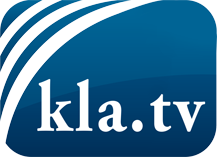 what the media should not keep silent about ...Little heard – by the people, for the people! ...regular News at www.kla.tv/enStay tuned – it’s worth it!Free subscription to our e-mail newsletter here: www.kla.tv/abo-enSecurity advice:Unfortunately countervoices are being censored and suppressed more and more. As long as we don't report according to the ideology and interests of the corporate media, we are constantly at risk, that pretexts will be found to shut down or harm Kla.TV.So join an internet-independent network today! Click here: www.kla.tv/vernetzung&lang=enLicence:    Creative Commons License with Attribution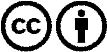 Spreading and reproducing is endorsed if Kla.TV if reference is made to source. No content may be presented out of context.
The use by state-funded institutions is prohibited without written permission from Kla.TV. Infraction will be legally prosecuted.